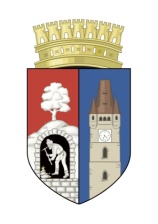 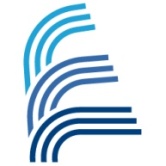 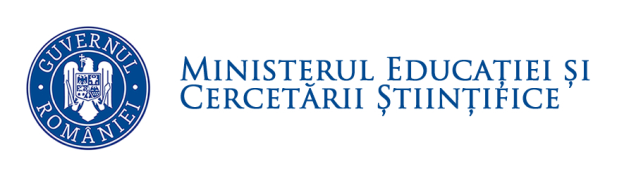 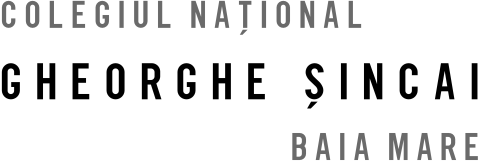 Str. Gheorghe Şincai,  25     Tel:   0262 211 245    www.sincaibm.ro430311,    Baia  Mare    Fax:  0262 215 664    sincaibm@yahoo.comRezultatela concursul pentru ocuparea pe perioadă nedeterminată a funcţiei contractuale de conducere, vacantă, de administrator financiar I S (contabil şef) În urma interviului s-au obținut următoarele punctaje:Contestațiile se pot depune până în data de 28 august 2015, ora 17:00.Președintele Comisiei de concurs                                  Secretarul Comisiei de concursprof. Cristian Heuberger                                                          Viorica DobranschiCOCIOBAN  OANA – RALUCA75,00AdmisMORA  SANDA – MIRELA92,50Admis